Содержание:Раздел I. Общие сведения.Раздел II. Официальные документы.Образование.Повышение квалификации и профессиональная переподготовка.Раздел III. Работа руководителя по обобщению и распространению собственного педагогического опыта.Раздел IV. Участие в муниципальных, региональных и всероссийских профессиональных конкурсах.Раздел V. Взаимодействие с социальными партнерами.Раздел VI. Формирование позитивного имиджа образовательного учреждения в местном сообществе.Раздел VII. Общественная деятельность. Сетевые сообщества.Раздел VIII. Инновационная и экспериментальная деятельность.Раздел IХ. Общественное признание профессиональных достижений руководителя.Раздел I. Общие сведения Калугина Марина ЕгоровнаДата рождения: 19.10.1969 Дата назначения на должность: 31.08.2011Стаж в должности «директор»: 10 летСтаж работы в данной образовательной организации: 29 летРаздел II. Официальные документы 2.1.   Образование. 2.2.          Повышение квалификации и профессиональная переподготовкаРаздел III. Работа руководителя по обобщению и распространению собственного опыта.Раздел IV. Участие в профессиональных конкурсах и олимпиадах.Раздел V. Взаимодействие с социальными партнерамиРаздел VI. Формирование позитивного имиджа образовательного учреждения в местном сообществе.Раздел VII. Общественная деятельность. Сетевые сообщества.Раздел VIII.  Инновационная и экспериментальная деятельностьРаздел IХ. Общественное признание профессиональных достижений руководителя.ПРИЛОЖЕНИЕ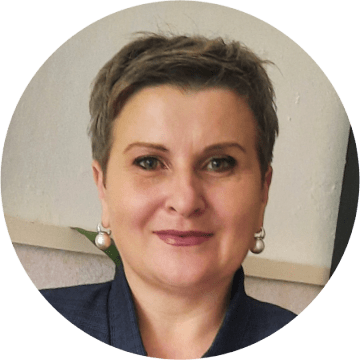 Калугина 
Марина ЕгоровнаКалугина 
Марина ЕгоровнаСтавропольский крайКрасногвардейский муниципальный округс. Покровское, ул. Шоссейная, д.103ПОРТФОЛИОДИРЕКТОРАМКОУ СОШ № 10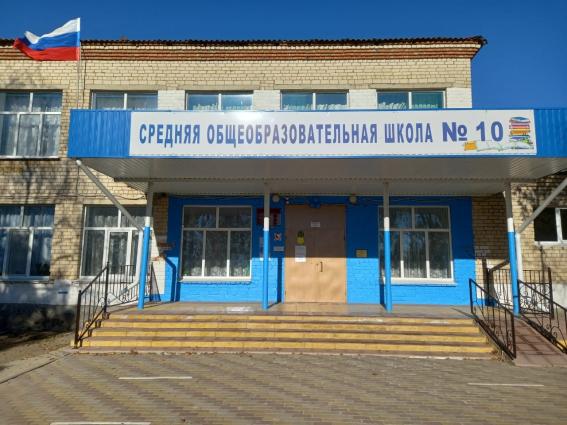 ПОРТФОЛИОДИРЕКТОРАМКОУ СОШ № 10ПОРТФОЛИОДИРЕКТОРАМКОУ СОШ № 10ПОРТФОЛИОДИРЕКТОРАМКОУ СОШ № 10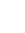 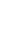 Муниципальное казённое общеобразовательное учреждение «Средняя общеобразовательная школа № 10»ПОРТФОЛИОДИРЕКТОРАМКОУ СОШ № 10ПОРТФОЛИОДИРЕКТОРАМКОУ СОШ № 10ПОРТФОЛИОДИРЕКТОРАМКОУ СОШ № 10ПОРТФОЛИОДИРЕКТОРАМКОУ СОШ № 10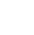 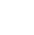 8(9610471-04-30ПОРТФОЛИОДИРЕКТОРАМКОУ СОШ № 10ПОРТФОЛИОДИРЕКТОРАМКОУ СОШ № 10ПОРТФОЛИОДИРЕКТОРАМКОУ СОШ № 10ПОРТФОЛИОДИРЕКТОРАМКОУ СОШ № 10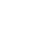 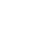 kalugimarina@yandex.ruПОРТФОЛИОДИРЕКТОРАМКОУ СОШ № 10ПОРТФОЛИОДИРЕКТОРАМКОУ СОШ № 10ПОРТФОЛИОДИРЕКТОРАМКОУ СОШ № 10ПОРТФОЛИОДИРЕКТОРАМКОУ СОШ № 10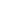 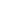 https://pokrschool10.ru/участники-профессиональных-конкурсо/https://instagram.com/kalugina797?utm_medium=copy_linkПОРТФОЛИОДИРЕКТОРАМКОУ СОШ № 10ПОРТФОЛИОДИРЕКТОРАМКОУ СОШ № 10ПОРТФОЛИОДИРЕКТОРАМКОУ СОШ № 10ПОРТФОЛИОДИРЕКТОРАМКОУ СОШ № 10 ОбразованиеВУЗПодтверждающие документыВысшееПятигорский государственный институт иностранных языков, Диплом ЦВ № 029575, регистрационный номер 114, 1992 годВысшееСтавропольский государственный  университетДиплом ДВС № 1545408, регистрационный номер № 17251537, 2001 годПрофессиональная переподготовкаПодтверждающие документы Профессиональная переподготовка по направлению «Менеджмент в образовании», ГБОУ ВПО «Ставропольский государственный институт»ПП-I № 671338; 18.06.2010Курсы повышения квалификацииПодтверждающие документы01.11.2011 - 27.11 2012 г.  ГБОУ ДПО «Ставропольский краевой институт развития образования, повышения квалификации и переподготовки работников образования» по направлению «Приоритетные направления работы по укреплению и сохранению здоровья учащихся средствами физической культуры» , 132 часа. Свидетельство № 354808 декабря 2011 по 23 декабря 2011 года ФГБОУ ВПО «Московский государственный гуманитарный университет имени М.А. Шолохова» по программе: «Нормативно-правовое обеспечение образования в условиях модернизации», 72 часа, Удостоверение № 11-21/088 11.12 апреля 2012 -   28 апреля 2012 ФГБОУ ВПО «Российская академия народного хозяйства и государственной службы при  Президенте Российской Федерации» по программе «Управление в сфере образования», 120 часов, Свидетельство № 0010-155с.16.06.12- 10.10 2012 г.  ГБОУ ДПО «Ставропольский краевой институт развития образования, повышения квалификации и переподготовки работников образования» по направлению «Формы и методы управления финансами образовательных учреждений в современных условиях» , 72 часа. Удостоверение № 4105.21 января 2013 года – 05 февраля 2013 года .  ГБОУ ДПО «Ставропольский краевой институт развития образования, повышения квалификации и переподготовки работников образования» по направлению «Совершенствование подготовки управленческих кадров в области обучения детей с ограниченными возможностями, детей-инвалидов» 72 часа.Удостоверение № 207.22.11.2013 , ГБОУ ДПО СКИРО ПК и ПРО по дополнительной профессиональной программе «Преподавание иностранного языка в условиях введения ФГОС ООО, 78 часов.Удостоверение № 729121.11.2014, ГБОУ ДПО СКИРО ПК и ПРО по дополнительной профессиональной программе «Преподавание русского  языка и литературы в условиях введения ФГОС ООО, 72 часа.Удостоверение № 8243.09.10.2015, СКИРО ПК и ПРО «Управление образовательной организацией в условиях внедрения ФГОС ООО», 72 часа.Удостоверение № 26120007996627.11.2015, СКИРО ПК и ПРО «Моделирование эффективных систем государственно-общественно управления образовательной организацией», 78 часа.Удостоверение № 26120011001315.12.2018, СКИРО ПК и ПРО «Особенности преподавания филологиче6ских дисциплин в условиях реализации ФГОС ООО и Концепции преподавания русского языка и литературы в Россиийской Федерации», 108 часов.Удостоверение № 26120053130326.03.2019, СКИРО ПК и ПРО «Организация дистанционного обучения детей с ограниченными возможностям здоровья, детей-инвалидов; 72 часа.Удостоверение № 261200592228;30.09.2019 – 04.10.2019; Учебно-методический центр по ГО ЧС «Обучение руководителей организаций, не отнесенных к категориям по гражданской обороне»; 36 часов.Свидетельство № 0851ООО «Инфоурок» «Методика преподавания предметной области «Основы духовно-нравственной культуры народов России» с учетом реализации ФГОС ООО. Свидетельство № 00151479 ГодДеятельность по обобщению и распространению собственного педагогического опытаПодтверждающие документы, ссылки на интернет - ресурсы, публикации2020член Координационного совета СК по работе со школьной неуспешностью;Приказ от 20.08.2020 г. № 1820/д «Об утверждении состава Координационного совета Ставропольского края по работе со школьной неуспешностью»  2020Участие в онлайн-мероприятии «Педагогический десант» https://cloud.mail.ru/public/MG2Y/4FHFVfPiW2020Участие в онлайн-мероприятии «Педагогический десант» Приказ«26» октября 2020 г.№258 о/дг. СтавропольОб организации и проведении онлайн-мероприятия «Педагогический десант»2020Вебинар ФИОКО «Эффективность управления образовательной организацией как фактор устойчивого улучшения образовательных результатов обучающихся»Благодарственное письмо ФГБУ «Федеральный институт оценки качества образования» за участие  в семинаре ФИОКО «Эффективность управления образовательной организацией как фактор устойчивого улучшения образовательных результатов обучающихся»;2020 - 2021Куратор для оказания адресной методической  поддержки ОО, имеющих низкие результаты обучения, в рамках федерального проекта «Современная школа»2021Участница регионального семинара-совещания «Управленческие решения и образовательные практики перевода школс низкими образовательными результатами и школ, функционирующихв сложных социальных условиях в эффективный режим работы:региональный опыт, перспективы, проблемы»ПРОГРАММАрегионального семинар-совещания«Управленческие решения и образовательные практики перевода школс низкими образовательными результатами и школ, функционирующихв сложных социальных условиях в эффективный режим работы:региональный опыт, перспективы, проблемы»ГодКонкурсРезультатПодтверждающие документы2020Муниципальный этап краевого конкурса "Директор Ставрополья – 2020»3-е местоПриказ ОО АКМР СКСоциальные партнерыОрганизация взаимодействия Подтверждающие документыГБОУ ВПО «Ставропольский государственный институт»Предоставление базы для прохождения педагогической практикиДоговоры сотрудничества, 2020,2021ГБПОУ "СВЕТЛОГРАДСКИЙ ПЕДАГОГИЧЕСКИЙ КОЛЛЕДЖ"Предоставление базы для прохождения педагогической практикиДоговор сотрудничества, 2021МКУК «КДЦ С. Покровского»Активная помощь в организация и проведение культурно-досуговых мероприятий сельского Дома культуры с. ПокровскогоБлагодарственное письмо руководителя отдела культуры администрации Красногвардейского муниципального района МКДОУ № 10 «Аленушка»Активное сотрудничество, взаимопонимание в организации учебно-воспитательного процессаПлан работы по преемственностиФАПП с. ПокровскогоПлодотворное сотрудничество, значительный вклад в развитие социального партнерства.Совместный план работыПлатформа «Учи.ру»Проведение олимпиадыhttps://uchi.ru/Храм Покрова Пресвятой БогородицыПлодотворное сотрудничество, значительный вклад в развитие социального партнерства.Благодарственное письмо, 2019Территориальное управление села ПокровскогоПлодотворное сотрудничество, значительный вклад в развитие социального партнерства.Благодарность, 2019ДЮСШДоговор о безвозмездном предоставлении спортивного залаДоговор от 01.12.2018 годаГБУЗ «Красногвардейская районная больница»Договор по медицинскому обслуживаниюДоговор, 2021Отдел МВД России по Красногвардейскому районуАктивное сотрудничество, взаимопонимание в организации учебно-воспитательного процессаПлан совместных мероприятий МКОУ СОШ № 10 и Отдела МВД России по Красногвардейскому району по предупреждению преступлений и правонарушений учащихся на 2021-2022 учебный годОрганизация и проведение на базе ОО общественно-значимых мероприятий, направленных на формирование позитивного имиджаОрганизация и проведение на базе ОО общественно-значимых мероприятий, направленных на формирование позитивного имиджаПодтверждающие документы2019Организация праздничного мероприятия, посвященного 50-летнему юбилеюПочетная грамота за создание праздничной атмосферы, теплый радушный прием. 2011-2021Организация волейбольного турнира, посвященного герою Советского союза Кузьминову М.Я.Почетная грамота за создание праздничной атмосферы, теплый радушный прием. 2019-2020Организация к Дню независимости «Хоровода Единства»Публикации в инстаграм: https://instagram.com/kalugina797?utm_medium=copy_linkЕжегодноПеший поход к могиле Неизвестного солдатаПубликации в инстаграм: https://instagram.com/kalugina797?utm_medium=copy_linkЕжегодноДень защиты детейПубликации в инстаграм: https://instagram.com/kalugina797?utm_medium=copy_linkЕжегодноСвеча ПамятиПубликации в инстаграм: https://instagram.com/kalugina797?utm_medium=copy_linkЕжегодноСолдатский конвертПубликации в инстаграм: https://instagram.com/kalugina797?utm_medium=copy_linkЕжегодноБессмертный полкПубликации в инстаграм: https://instagram.com/kalugina797?utm_medium=copy_link16.01.20Районный семинар учителей иностранных языков«Система работы школы с обучающимися, имеющими низкую и высокую мотивацию к обучению»Приказ ОО АКМО02.12.21 года  Районный семинар учителей начальных классов общеобразовательных учреждений Красногвардейского муниципального округа«Формирование и развитие функциональной грамотности обучающихся начальной школы, как важнейшее условие повышение качества образования»Приказ ОО АКМОдекабрь 2021 года  Научно-практический  семинар по истории и обществознанию «Проблемы повышения качества исторического образования и пути их решения»Приказ ОО АКМОАпрель 2022 года  Районный семинар учителей математики общеобразовательных учреждений Красногвардейского муниципального округа «Формирование и оценка функциональной грамотности обучающихся»Приказ ОО АКМО27 октября 2020 годаОнлайн-мероприятие «Педагогический десант»Письмо СКИРО ПК и ПРО от 06.10.2020 № 1344/07-48 «О проведение мероприятия «Педагогический десант»»Общественные организации, объединения, членом которых является руководитель, основные направления деятельности.1.   Являюсь членом «Добровольцы РФ»2.   Местная Религиозная Организация Православного Прихода Храма в Честь Иконы Божией Матери «Покров Пресвятой Богородицы» с. Покровское: активно участвую в организации общественно-значимых мероприятий.3.   Член Всероссийской политической партии «Единая Россия».Направление, тематикаФорма представленияПодтверждающие документы22-24 октября 2013 года, Международная научно-практическая конференция «Инновационные подходы к формированию здоровьесберегающего пространства в общеобразовательных учреждениях: региональные модели, опыт работы», МО СК Ставропольский краевой институт развития образования, повышения квалификации и переподготовки работников образования (Федеральная стажировочная площадка ФЦПРО).Практический семинарСертификатРеализация проекта по оказанию адресной методической поддержки школ, имеющих низкие результаты обучения, в рамках федерального проекта «Современная школа»СеминарПриказ ГБОУ ДПО «Ставропольский краевой институт развития образования, повышения квалификации и переподготовки работников образования»  от 13 октября № 236 о/д «О реализации проекта по оказанию адресной методической поддержки школ, имеющих низкие результаты обучения, в рамках федерального проекта «Современная школа»30 сентября 2020 года Онлайн-мероприятие «Педагогический десант»Онлайн-мероприятиеПисьмо СКИРО ПК и ПРО от 29.09.2020 № 1287/07-48 «О проведение мероприятия «Педагогический десант»»02 ноября 2020 года. Вебинар (проект)Тема «Эффективность управления образовательной организацией как фактор устойчивого улучшения образовательных результатов обучающихся»вебинарПриглашениеГодПрофессиональные достиженияПодтверждающие документыПочетные грамоты, благодарственные письмаПочетные грамоты, благодарственные письма2010 г., МО СК, 1-е место в краевом этапе «Спорт против наркотиков».2010 г., МО СК, 1-е место в краевом этапе «Спорт против наркотиков».Почетная грамота2010 г., МОУ СОШ № 10 за победу в краевом этапе «Спорт против наркотиков».2010 г., МОУ СОШ № 10 за победу в краевом этапе «Спорт против наркотиков».Почетная грамота29 августа 2014 года, Министерство образования Республики Беларусь Государственное учреждение образования «Республиканский институт высшей школы» повышала квалификацию по теме «Инновационные формы организации учебной и воспитательной работы в школе и дошкольном учреждении: интерактивная парадигма», 72 часа29 августа 2014 года, Министерство образования Республики Беларусь Государственное учреждение образования «Республиканский институт высшей школы» повышала квалификацию по теме «Инновационные формы организации учебной и воспитательной работы в школе и дошкольном учреждении: интерактивная парадигма», 72 часаСертификат2014 г. ГБОУ ДОД «Краевой  центр экологии, туризма и краеведения», диплом , 1- место в краевом этапе XIV Всероссийской акции «Я- гражданин России».2014 г. ГБОУ ДОД «Краевой  центр экологии, туризма и краеведения», диплом , 1- место в краевом этапе XIV Всероссийской акции «Я- гражданин России».Почетная грамота2014 г. МКОУ СОШ № 10 «За организацию и проведение социально-значимого проекта «Цветущая школа».2014 г. МКОУ СОШ № 10 «За организацию и проведение социально-значимого проекта «Цветущая школа».Почетная грамота2014 г., благодарность врио Губернатора СК В.В. Владимирова за содействие в проведении краевой акции «Знамя Победы» и вклад в развитие патриотического воспитания в Ставропольском крае.2014 г., благодарность врио Губернатора СК В.В. Владимирова за содействие в проведении краевой акции «Знамя Победы» и вклад в развитие патриотического воспитания в Ставропольском крае.Грамота2014 г. МКОУ СОШ № 10 «За значительные успехи в подготовке учащихся 9 кл. к ГИА по русскому языку».2014 г. МКОУ СОШ № 10 «За значительные успехи в подготовке учащихся 9 кл. к ГИА по русскому языку».Почетная грамота2012 г.  Центр поддержки талантливой молодежи, благодарность за организацию и проведение II Всероссийских олимпиад2012 г.  Центр поддержки талантливой молодежи, благодарность за организацию и проведение II Всероссийских олимпиадПочетная грамота2012 г.  Центр поддержки талантливой молодежи, благодарность за подготовку призера Всероссийской олимпиады.2012 г.  Центр поддержки талантливой молодежи, благодарность за подготовку призера Всероссийской олимпиады.Почетная грамота2011 г., МО СК , диплом II степени краевого этапа XI Всероссийской акции «Я- гражданин России» в качестве консультанта команды учащихся МОУ СОШ № 10.2011 г., МО СК , диплом II степени краевого этапа XI Всероссийской акции «Я- гражданин России» в качестве консультанта команды учащихся МОУ СОШ № 10.Диплом2011 г., МОУ СОШ № 10, за подготовку призеров краевого этапа XI Всероссийской акции «Я- гражданин России».2011 г., МОУ СОШ № 10, за подготовку призеров краевого этапа XI Всероссийской акции «Я- гражданин России».Диплом2011 г., Детская общественная организация «Планета детства» АКМР СК, за активную и творческую работу , за вклад в развитие детского движения Красногвардейского района.2011 г., Детская общественная организация «Планета детства» АКМР СК, за активную и творческую работу , за вклад в развитие детского движения Красногвардейского района.Почетная грамота2012 г.; ГБОУ ВПО «Ставропольский государственный педагогический институт»; участник IX Международной конференции «Антропологические основы образования, воспитания и развития детей и юношества в условиях системной модернизации образования»;2012 г.; ГБОУ ВПО «Ставропольский государственный педагогический институт»; участник IX Международной конференции «Антропологические основы образования, воспитания и развития детей и юношества в условиях системной модернизации образования»;Сертификат2013 г.; СКИРО и ПРО, участник Международной научно-правтической конференции «Иннованионные подходы к формированию здоровьесберегающих пространства в общеобразовательных учреждениях: региональные модели, опыт работы»;2013 г.; СКИРО и ПРО, участник Международной научно-правтической конференции «Иннованионные подходы к формированию здоровьесберегающих пространства в общеобразовательных учреждениях: региональные модели, опыт работы»;Сертификат2015 г.; администрация Красногвардейского муниципального района СК, Почетная грамота, 2-е место по дартсу.2015 г.; администрация Красногвардейского муниципального района СК, Почетная грамота, 2-е место по дартсу.Почетная грамота2020 год, Благодарственное письмо, руководитель отдела культуры администрации Красногвардейского муниципального района;2020 год, Благодарственное письмо, руководитель отдела культуры администрации Красногвардейского муниципального района;Благодарственное письмо2020 год; Благодарственное письмо ФГБУ «Фееральный институт оценки качества образования» за участие  в семинаре ФИОКО «Эффективность управления образовательной организацией как фактор устойчивого улучшения образовательных результатов обучающихся»;2020 год; Благодарственное письмо ФГБУ «Фееральный институт оценки качества образования» за участие  в семинаре ФИОКО «Эффективность управления образовательной организацией как фактор устойчивого улучшения образовательных результатов обучающихся»;Благодарственное письмо2010 г., администрация Красногвардейского муниципального района СК, за подготовку молодежной команды, участвующей в фестивале КВН среди команд Красногвардейского района.2010 г., администрация Красногвардейского муниципального района СК, за подготовку молодежной команды, участвующей в фестивале КВН среди команд Красногвардейского района.Почетная грамота2019 г., Почетная грамота думы Ставропольского края «За заслуги в развитии социальной сферы, многолетний добросовестный труд и в связи с празднованием Дня учителя»2019 г., Почетная грамота думы Ставропольского края «За заслуги в развитии социальной сферы, многолетний добросовестный труд и в связи с празднованием Дня учителя»Почетная грамота Думы Ставропольского края2020 г., Почетная грамота «Женщина года» ив номинации «Женщина руководитель».Красногвардейское местное отделение Ставропольского регионального отделения «Союз женщин России»2020 г., Почетная грамота «Женщина года» ив номинации «Женщина руководитель».Красногвардейское местное отделение Ставропольского регионального отделения «Союз женщин России»Почетная грамота